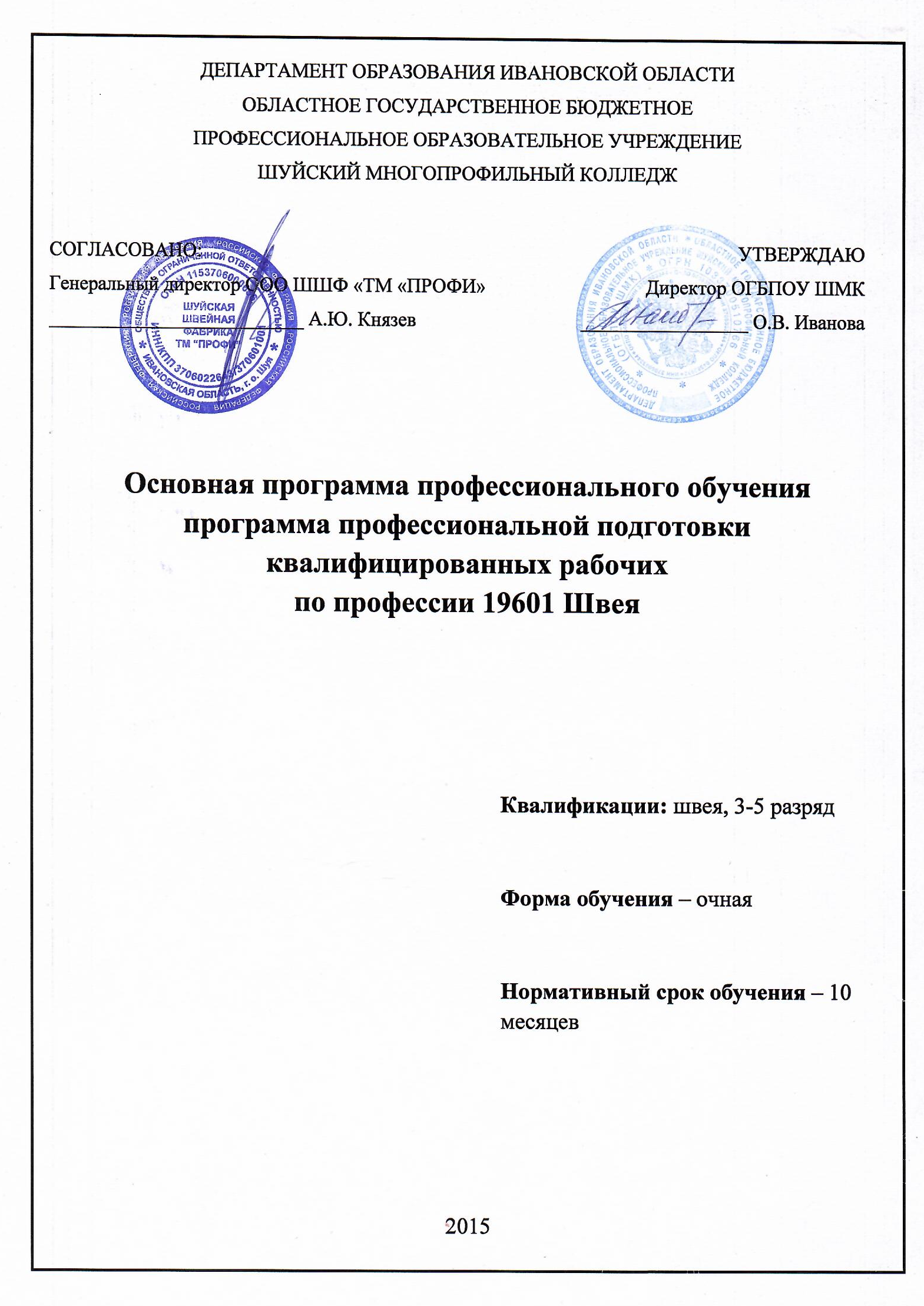 ПОЯСНИТЕЛЬНАЯ  ЗАПИСКАНастоящий комплект учебно-программной документации составлен на интегрированной основе и предназначен для подготовки квалифицированных рабочих по профессиям «Швея» в учреждениях среднего профессионального образования со сроком обучения 10 месяцев.Федеральный закон от 29 декабря 2012 года № 273 «Об образовании в Российской Федерации» принят Государственной Думой 21 декабря 2012года, одобрен Советом Федерации 26 декабря 2012 года. Единый тарифно-квалификационный справочник работ и профессий рабочих (ЕТКС), 2014 Выпуск № 46 ЕТКС, утвержденный Постановлением Минтруда РФ от 05 марта 2004 г. № 40. Приказ Министерства образования и науки Российской Федерации № 632 от 05 июня 2014 г. «Об установлении соответствия профессий и специальностей среднего профессионального образования, перечни которых утверждены Приказом Министерства образования и науки РФ от 29 октября 2013 г. № 1199, профессиям начального профессионального образования, перечень которых утвержден Приказом Министерства образования и науки РФ 28 сентября 2009г № 354, и специальностям среднего профессионального образования, перечень которых утвержден Приказом Министерства образования и науки РФ 28 сентября 2009г № 355. Зарегистрирован Министерством юстиции Российской Федерации 08 июля 2014 г. Регистрационный № 33008. Приказ Министерства образования и науки РФ от 18 апреля 2013 г. № 291 “Об утверждении Положения о практике обучающихся, осваивающих основные профессиональные образовательные программы среднего профессионального образования. Зарегистрирован в Министерстве юстиции России 14 июня 2013 г. Регистрационный номер № 28785. Приказ Министерство образования и науки Российской Федерации от 17 мая 2012 г. № 413 «Об утверждении и введении в действие Федерального государственного образовательного стандарта среднего общего образования» (в ред. Приказа Минобрнауки России от 29.12.2014 № 1645). Зарегистрировано Министерством юстиции Российской Федерации 07 июня 2012 г. Регистрационный N 24480. Приказ Министерства образования и науки Российской Федерации от 18 апреля 2013 № 292 «Об утверждении порядка организации и осуществления образовательной деятельности по основным программам профессионального обучения». Зарегистрирован в Минюсте РФ 15 мая 2013г.Регистрационный номер № 28395 ПРОФЕССИОНАЛЬНАЯ ХАРАКТЕРИСТИКАНазначение профессииВыполнение технологических операций по обработке деталей и узлов швейных изделий  на специальных швейных машинах, автоматическом и полуавтоматическом оборудовании предприятий легкой промышленности, специализированных по видам производств и ассортиментной группе изделий. КвалификацияУровень квалификации выпускника по профессии среднего профессионального образования устанавливается в соответствии с действующей системой тарификации по профессиям ОК 016-94 и другими нормативными актами органов по труду.Содержательные параметры профессиональной деятельности.ПРИМЕЧАНИЯ: Профессиональные требования к знаниям и умениям стандартизированы на уровне обобщенных алгоритмов деятельности и ее теоретических основ. Конкретизация требований к знаниям и умениям по видам выполняемых работ с учетом формы организации труда, ассортиментных групп изделий одежды, технической оснащенности технологического процесса и др. осуществляется на региональном уровне.3. Специфические требования         Возраст приема на работу не моложе 16 лет. Пол не регламентирован.          Медицинские ограничения регламентированы Перечнем медицинских противопоказаний Министерства здравоохранения Российской Федерации.Материально – техническое обеспечение образовательного процессапо профессии 19601 ШвеяВ ОГБПОУ Шуйский многопрофильный колледж имеется:Кабинеты:материаловедения;технологии швейных изделий;оборудования для швейного производства.Мастерские:швейная.спортивный зал;спортивная площадка.Залы: библиотека, читальный зал с выходом в сеть Интернет; актовый зал.УТВЕРЖДАЮ:Директор ОГБПОУ ШМКО.В. ИвановаУчебный план основной программы профессионального обучения –программы профессиональной подготовки по профессии 19601 ШВЕЯ Срок обучения  - 10 месяцев      Уровень квалификации – Швея 3-4 разрядаТематическое планирование предмета 1.1.1. «ФИЗИЧЕСКАЯ  КУЛЬТУРА»Тематическое планирование предмета  2.1.1. «Охрана труда»Тематическое планирование  предмета  2.1.2. «Экономика отрасли и предприятия»Тематическое планирование предмета 2.2.1.«МАТЕРИАЛОВЕДЕНИЕ»Тематическое планирование предмета 2.2.2.«ОБОРУДОВАНИЕ»Тематическое планирование предмета2.2.3.«ТЕХНОЛОГИЯ  ШВЕЙНОГО ПРОИЗВОДСТВА»Тематическое планирование предмета  2.2.4. «СПЕЦИАЛЬНЫЙ  РИСУНОК»Тематическое планирование по предмету2.2.5. «ОСНОВЫ КОНСТРУИРОВАНИЯ ШВЕЙНЫХ ИЗДЕЛИЙ»Тематическое планирование предмета  3.1. «Производственное обучение»Виды   профессиональной деятельностиТеоретические основы профессиональной деятельностиОбщепрофессиональные параметрыОбщепрофессиональные параметрыПрименение экономически обоснованных приемов технологии и организации труда на предприятиях легкой промышленности.Определение вида, свойств и качества материалов для швейных изделий.Основы экономики отрасли и предприятия.Материалы, применяемые для изготовления швейных изделий; виды, свойства, назначение материалов. Требования к качеству материалов.Определение деталей швейных изделий в эскизах и чертежах конструкций.Определение деталей кроя изделий.Общие сведения о процессах проектирования швейных изделий. Роль эскизов и конструкций.Составные части швейных изделий, детали конструкции изделий.Использование лекал по назначению.Определение качества кроя.Выполнение операций по обработке деталей и узлов швейных изделий на технологическом оборудовании швейного участка.Соблюдение правил безопасной эксплуатации швейного оборудования.Работа на швейном оборудовании с соблюдением установленных технологических режимов.Устранение мелких неполадок в работе швейного оборудования.Применение по назначению специальных устройств, средств малой механизации при выполнении технологических операций.Ведение технологического процесса изготовления швейных изделий ассортиментных групп.Обработка отдельных деталей и узлов изделий на швейном оборудовании с применением современных методов и рациональных приемов.Выполнение технологических операций с соблюдением технологических параметров обработки деталей изделия. Применение режимов технологической обработки с учетом вида изделия и материала.Контроль качества обработки деталей и узлов швейных изделий.Рациональная организация рабочего места.Соблюдение требований безопасности труда.Виды и назначение лекал.Требования к качеству кроя.Технологическое оборудование швейного производства; виды, назначение, устройство и принцип работы.Правила безопасной эксплуатации швейного оборудования.Правила работы на швейном оборудовании. Система установки технологических режимов.Правила технического обслуживания оборудования. Порядок устранения неисправностей.Виды и назначение специальных устройств, приспособлений, средств малой механизации и автоматизации.Технологический процесс изготовления швейных изделий. Последовательность технологических операций, приемов.Ассортиментные группы швейных изделий. Виды изделий. Методы и приемы обработки деталей и узлов изделий на швейном оборудовании. Виды строчек и швов.Назначение влажно-тепловой обработки деталей и узлов и готовых изделий; методы ВТО.Технологические параметры обработки деталей  изделий, технологические режимы обработки швейных изделий из разных материалов. Требования к качеству швейных изделий.Правила организации рабочего места.Безопасность труда.Специальные параметрыСпециальные параметрыПрофессия «швея» - 2 разрядПрофессия «швея» - 2 разрядВыполнение простых машинных и ручных работ по пошиву швейных изделий.Обработка деталей и узлов на универсальных и специальных машинах.Обслуживание оборудования.Соблюдение безопасных условий труда.  Ассортимент изделий:- косынки, пеленки, полотенца из ткани IV группы сложности.Виды ручных и машинных работ при изготовлении швейных изделий.Применение ручных и машинных работ при изготовлении швейных изделий.Принцип работы обслуживаемого оборудования.Виды универсальных и специальных машин.Безопасные условия труда.  Профессия «швея» - 3 разрядПрофессия «швея» - 3 разрядВыполнение простых машинных и ручных работ по пошиву  изделий ассортиментных групп из различных материалов.Определение деталей кроя, контроль качества кроя.Определение деталей кроя в эскизах и чертежах.Обработка деталей и узлов швейных изделий на универсальных и специальных машинах, соединение деталей, сборка изделий.Соблюдение норм расхода материалов.Ассортимент изделий:- наволочки, простыни, пододеяльники, трусы мужские, прихватки из ткани III, IV группы сложности.Виды ручных и машинных работ при изготовлении швейных изделий ассортиментных групп; методы и приемы их выполнения.Применение ручных и машинных работ при обработке швейных изделий.Принцип работы обслуживаемого оборудования.Виды универсальных и специальных машин. Правила обслуживания.Проверка обслуживания при выполнении работ по обработке швейных изделий.Нормы расхода материалов.Технологический процесс изготовления швейных изделий. Последовательность технологических операций и приемов.Ассортиментные группы изделий.Профессия «швея» - 4 разрядПрофессия «швея» - 4 разрядВыполнение  сложных машинных и ручных работ  по пошиву  изделий ассортиментных групп из различных материалов.Определение деталей кроя, контроль качества кроя.Определение деталей кроя в эскизах и чертежах.Обработка деталей и узлов швейных изделий на универсальных и специальных машинах, соединение деталей, сборка изделий.Соблюдение норм расхода материалов.Предупреждение и устранение дефектов продукции.Выполнение норм выработки на 100 %.Ведение установленной технической документации.Соблюдение безопасных условий труда и внутреннего распорядка.Ассортимент изделий:- фартук, сорочка ночная, пижама, блуза, халат, платье из ткани II, III, IV группы сложности.Виды ручных и машинных работ при изготовлении швейных изделий ассортиментных групп; методы и приемы их выполнения.Применение ручных и машинных работ при обработке швейных изделий.Принцип работы обслуживаемого оборудования.Виды универсальных и специальных машин. Правила обслуживания.Проверка обслуживания при выполнении работ по обработке швейных изделий.Нормы расхода материалов.Технологический процесс изготовления швейных изделий. Последовательность технологических операций и приемов.Ассортиментные группы изделий.Методы и приемы обработки деталей и узлов швейных изделий.Применение ручных и машинных работ по обработке швейных изделий с применением скоростных рабочих приемов. БУТ.ИндексЦиклы, предметыЦиклы, предметыЭкзаменыОбщее кол-во часовРаспределение часовпо полугодиям и неделямРаспределение часовпо полугодиям и неделямРаспределение часовпо полугодиям и неделямРаспределение часовпо полугодиям и неделямРаспределение часовпо полугодиям и неделямВсего часовБалансОбщее количество часовИндексФедеральный компонентРегиональный компонентЭкзаменыОбщее кол-во часов1 полугодие2 полугодие2 полугодие2 полугодие2 полугодиеВсего часовБалансОбщее количество часовИндексФедеральный компонентРегиональный компонентЭкзаменыОбщее кол-во часов171581Всего за 1-й курсВсего часовБалансОбщее количество часов123456789101Общеобразовательная подготовка1.1Обязательное обучение1.1.1Физическая культура64226464642Профессиональная подготовка2.1.Общепрофессиональный цикл2.1.1.Охрана туда30113232-2302.1.2.Экономика отраслии предприятия32113232322.2Профессиональный цикл2.2.1.Материаловедение72237979-7722.2.2.Оборудование72237979-7722.2.3.Технология швейного производстваЭ17864162162+161782.2.4.Специальный рисунок32113232322.2.5.Основы конструирования швейных изделий96339696963.1.Производственное обучение(базовый курс)Учебная практика57618185765765763.2.Производственная практика30636306306306ПА.00Промежуточная аттестация66666ГИА.00Итоговая аттестация1212121212Недельная  нагрузка36363636Итого часов147614761476Консультации100100100100Всего часов1576157615761576№ темыРаздел программыКоличество часовВсего№ темыРаздел программы1 курс1.1.1.1Физическая культура и основы здорового образа жизни.221.1.1.2Спортивно – оздоровительная  деятельность.51511.1.1.3Физкультурно-оздоровительная деятельность.661.1.1.4Прикладная физическая подготовка.44 1.1.1.5.Дифференцированный зачёт11ИТОГО6464№п/пНАИМЕНОВАНИЕ ТЕМКоличество часовВсего2.1.1.1.Введение 112.1.1.2.Условия труда. Причины и меры предупреждения травматизма и профессиональных заболеваний10102.1.1.6.Требования безопасности труда в предприятии, на производственном участке, на рабочем месте.10102.1.1.7.Электробезопасность.  Пожарная безопасность.88Зачет11ИТОГО3030№темыНаименование  темы Количество часов2.1.2.1Предприятие – основное звено системы хозяйствования.52.1.2.2Производственные фонды.62.1.2.3Себестоимость, рентабельность, прибыль. Цена продукции.62.1.2.4Производительность труда и качество продукции.52.1.2.5Планирование и управление экономическими процессами.42.1.2.6Нормирование и оплата труда.5Зачет1ИТОГО:32№п/пНАИМЕНОВАНИЕ ТЕМКоличество часовКоличество часовВсего№п/пНАИМЕНОВАНИЕ ТЕМчасыв т.ч. л/рВсего2.2.1.1Вводная часть112.2.1.2Волокнистые материалы8182.2.1.3Технология ткани113112.2.1.4Строение и свойства тканей143142.2.1.5Сортность тканей222.2.1.6Ассортимент тканей по видам волокон. Технологические свойства тканей111112.2.1.7Кожа натуральная и  искусственная 4142.2.1.8Нетканые материалы332.2.1.9Трикотажные полотна4142.2.1.10Материалы для соединения деталей одежды442.2.1.11Утепляющие материалы332.2.1.12Мех натуральный и искусственный222.2.1.13Отделочные материалы и фурнитура: виды, назначение и требования к ним222.2.1.14Подкладочные и прокладочные материалы: ассортимент, свойства, режимы обработки, применение, показатели качества 112.2.1.15Уход за швейными материалами, изделиями; их хранение11Дифференцированный зачет11Итого721072№ темыНазвание темыВсего часовВсего часов№ темыНазвание темычасыв т.ч. л/р2.2.2.1Введение22.2.2.2Общее устройство швейных машин.1022.2.2.3Процесс образования челночного стежка.22.2.2.4Техническая характеристика и конструктивные особенности швейных машин.162.2.2.5Электротехническая характеристика швейных машин22.2.2.6Приспособления малой механизации на швейных машинах.422.2.2.7 Техническое обслуживание швейных машин.62.2.2.8Оборудование для ВТО и клеевого соединения деталей.62.2.2.9Машины одноигольные и двухигольные челночного стежка.42.2.2.10Машины однониточного и двухниточного цепного стежка.22.2.2.11Машины для  зигзагообразной строчки.22.2.2.12Машины краеобметочные и стачивающе-обметочные32.2.2.13Машины потайного стежка.22.2.2.14Полуавтоматы петельные и закрепочные.32.2.2.15Пуговичные полуавтоматы.22.2.2.16Специальные швейные машины, полуавтоматы.32.2.2.17Дополнительное  вспомогательное оборудование швейного участка.1Зачет1ИТОГО:724№ темыНазвание темыКоличество часовКоличество часовВсего часов№ темыНазвание темыОбязательные аудиторныев том числе  практические занятияВсего часов2.2.3.1.Вводная часть.3-32.2.3.2. Ручные работы.101102.2.3.3. Машинные работы.141142.2.3.4.Влажно-тепловая обработка швейных изделий4142.2.3.5. Клеевой метод обработки деталей изделий.2122.2.3.6. Обработка деталей и узлов швейных изделий.303302.2.3.7. Технология изготовления изделий одежды различных ассортиментных групп.8910892.2.3.8.Методы технологической обработки швейных изделий из разных материалов.102102.2.3.9.Процессы подготовительно-раскройного производства.5-52.2.3.10.Общие сведения об организации технологических потоков швейного производства.5152.2.3.11.Стандартизация и контроль качества.515Зачет11ИТОГО17821178№ темыНаименование темыКоличество часовКоличество часов№ темыНаименование темыобязательные аудиторныев том числе л/р и п/з2.2.4.1.Вводная часть12.2.4.2.Композиция рисунка112.2.4.3.Геометрические композиции в рисунке.212.2.4.4.Орнаментальные композиции в рисунке.212.2.4.5.Пластические свойства ткани в композиции рисунка.652.2.4.6.Цвет в композиции рисунка.112.2.4.7.Вычерчивание деталей одежды. Макетирование.222.2.4.8.Схемы фигуры пропорциональной и стилизованной.Построение фигуры по схеме.322.2.4.9.Детали одежды; приемы построения деталей швейных изделий;  зарисовка деталей разных форм. 322.2.4.10.Построение силуэтных форм костюма.  Рисунок моделей швейных изделий.119ИТОГО:3224№ темыНаименование темыВсегоВсего№ темыНаименование темычасыв т.ч п/р2.2.5.1Задачи конструирования; системы и методы.12.2.5.2Размерные признаки фигуры. Величины размерных признаков типовых фигур.22.2.5.3Методы измерения фигур.642.2.5.4Конструктивные прибавки.22.2.5.5Чертеж основы изделия.1382.2.5.6Принципы конструирования деталей изделий, изделий одежды на базовой основе.Принципы конструирования силуэтных форм изделия.54362.2.5.7Особенности конструирования швейных изделий ассортиментных групп.1682.2.5.8Общие сведения о процессе разработки конструкций лекал1Зачет1Всего:9656№ п-пЧасы Часы Всего № п-п1 полугодие2 полугодие1Ручные  работы12-122Машинные работы30-303Влажно- тепловые операции6-64Обработка  деталей  и узлов швейных изделий 42-425Изготовление швейных изделий2042704746Проверочные работы12-127Производственная практика-3063068Экзамен квалификационный-1212ИТОГО306612918№ п/пУЧЕБНЫЕ ЭЛЕМЕНТЫ И УРОВНИ ИХ УСВОЕНИЯУЧЕБНЫЕ ЭЛЕМЕНТЫ И УРОВНИ ИХ УСВОЕНИЯ№ п/пФедеральный компонентРегиональный компонент1.1.1.ФИЗИЧЕСКАЯ КУЛЬТУРА   – 64 часаФИЗИЧЕСКАЯ КУЛЬТУРА   – 64 часа1.1.1.1. Раздел «Физическая культура и основы здорового образа жизни»1.1.1.1.1. Современные оздоровительные системы физического воспитанияСовременные оздоровительные системы физического воспитания, их роль в формировании здорового образа жизни, сохранении творческой активности и долголетия, предупреждении профессиональных заболеваний и вредных привычек, поддержании репродуктивной функции.Оздоровительные мероприятия по восстановлению организма и повышению работоспособности: гимнастика при занятиях умственной и физической деятельностью; сеансы аутотренинга, релаксации и самомассажа, банные процедуры. Выполнение оздоровительных  мероприятий  по восстановлению организма и повышению работоспособности: гимнастика при занятиях умственной и физической деятельностью; сеансы аутотренинга, релаксации и самомассажа, банные процедуры.Индивидуально – ориентированные здоровьесберегающие технологии: гимнастика при умственной и физической деятельности; комплексы упражнений адаптивной физической культуры; оздоровительная ходьба и бег.1.1.1.2.Раздел  «Спортивно – оздоровительная  деятельность»1.1.1.2.1.Подготовка к соревновательной деятельности.  Лёгкая атлетика. Задачи поддержки и укрепления здоровья. Развитие выносливости, быстроты, скоростно-силовых качеств, упорства, трудолюбия, внимания, восприятия, мышления.  Кроссовая подготовка: высокий и низкий старт, стартовый разгон, финиширование; бег 100 м, эстафетный бег 4100 м, 4400 м; особенности дыхания в процессе бега, бег по прямой с различной скоростью, равномерный бег на дистанцию 2000 м (девушки), прыжки в длину с места,  прыжки в длину с разбега способом «согнув ноги»; прыжки в высоту способами: «прогнувшись», перешагивания, «ножницы», перекидной; метание гранаты весом 500 г (девушки); толкание ядра.Развитие быстроты, выносливости, скоростно-силовых качеств, упорства, трудолюбия, внимания, восприятия, мышления.1.1.1.2.2.Подготовка к соревновательной деятельности. Баскетбол.  Ловля и передача мяча, ведение, броски мяча в корзину (с места, в движении, прыжком), вырывание и выбивание (приемы овладения мячом), прием техники защиты - перехват, приемы, применяемые против броска,  накрывание, тактика нападения, тактика защиты. Правила игры. Техника безопасности игры. Игра по упрощенным правилам баскетбола. Игра по правилам. Развитие координационных способностей. Ориентации в пространстве, скорости реакции, формирование двигательной активности. Силовой и скоростной выносливости. Развитие внимания, памяти, воображения, согласованность групповых взаимодействий, быстрое принятие решений.1.1.1.2.3.Подготовка к спортивной деятельности.       Гимнастика. Оздоровительные и профилактические задачи. Развивает силу, выносливость, координацию, гибкость, равновесие. Совершенствует память, внимание, целеустремленность, мышление. Общеразвивающие упражнения, упражнения в паре с партнером, упражнения с гантелями, с набивными мячами, упражнения с мячом, обручем (девушки). Упражнения для профилактики профессиональных заболеваний (упражнения в чередовании напряжения с расслаблением, упражнения для коррекции нарушений осанки, упражнения на внимание, висы и упоры, упражнения у гимнастической стенки). Упражнения для коррекции зрения. Комплексы упражнений вводной и производственной гимнастики. Развитие силы  рук, координации, гибкости, ловкости, развитие мышц туловища, стопы; профилактика нарушения осанки, плоскостопия.1.1.1.2.4.Подготовка к спортивной деятельности.Лыжная подготовка. Решает оздоровительные задачи, задачи активного отдыха. Увеличивает резервные возможности сердечно - сосудистой и дыхательной систем, повышает защитные функции организма. Совершенствует силовую выносливость, координацию движений. Воспитывает смелость, выдержку, упорство в достижении цели. Переход с одновременных лыжных ходов на попеременные. Преодоление подъемов и препятствий. Переход с хода на ход в зависимости от условий дистанции и состояния лыжни. Элементы тактики лыжных гонок: распределение сил, лидирование, обгон, финиширование и др. Прохождение дистанции до 5 км (девушки). Основные элементы тактики в лыжных гонках. Правила соревнований. Техника безопасности при занятиях  лыжным спортом. Первая помощь при травмах и обморожениях.Развитие выносливости, прохождение дистанции до 5 км;Увеличивает резервные возможности сердечно - сосудистых и дыхательных систем, повышает защитные функции организма, развитие координации, точности движения рук.1.1.1.2.5.Подготовка к спортивной деятельности.      Волейбол.Исходное положение (стойки), перемещения, передача, подача, нападающий удар, прием мяча снизу двумя руками, блокирование, тактика нападения, тактика защиты. Правила игры. Техника безопасности игры. Игра по упрощенным правилам волейбола. Игра по правилам.Развитие быстроты, ловкости, координации движения; совершенствование функций: концентрации внимания, быстроты восприятия.1.1.1.3.Раздел «Физкультурно-оздоровительная деятельность».1.1.1.3.1.Оздоровительные системы физического воспитания. Атлетическая гимнастика.Атлетическая гимнастика: индивидуально подобранные комплексы упражнений с дополнительным отягощением локального и избирательного воздействия на основные мышечные группы. Занятия на тренажёрах. Выполнение учебных нормативов. Ритмическая гимнастика: общеразвивающие упражнения, ходьба, бег, прыжки и танцевальные элементы, выполняемые под ритмичную музыку с целью совершенствования чувства темпа, ритма, координации движений, гибкости, силы, выносливости. Базовые элементы: шаги, бег на месте, поднимание бёдер, махи ногами, выпады, подскоки. Разучивание и совершенствование индивидуально подобранных композиций из упражнений, выполняемых с разной амплитудой, траекторией, ритмом, темпом, пространственной точностью. Разучивание и совершенствование комплекса упражнений с профессиональной направленностью из 25–30 движений.Развитие силы рук, психофизические навыки      (снятие психического напряжения, способность принимать правильное решение мгновенно).Выполнение общеразвивающих  упражнений, ходьбы, бега, прыжков и танцевальных элементов, выполняемых под ритмичную музыку с целью совершенствования чувства темпа, ритма, координации движений, гибкости, силы, выносливости. Базовые элементы: шаги, бег на месте, поднимание бёдер, махи ногами, выпады, подскоки.1.1.1.4.Раздел «Прикладная физическая подготовка».Прикладная физическая подготовка.Развитие мышц плечевого пояса (упражнения с отягощением).Совершенствование общей и статической выносливости  (упражнения в напряжении в зафиксированном положении).Совершенствование координации и точности движений рук (ловля и метание в цель).Выполнение упражнений на развитие быстроты  зрительных различий, концентрации внимания. Кросс по пересечённой местности с элементами спортивного ориентирования.Выполнение  упражнений  со страховкой.1.1.1.5.Дифференцированный зачётВыполнение контрольных нормативов (подтягивание, челночный бег, прыжок в длину с места).№ ТЕМЫУЧЕБНЫЕ ЭЛЕМЕНТЫ И УРОВНИ ИХ УСВОЕНИЯУЧЕБНЫЕ ЭЛЕМЕНТЫ И УРОВНИ ИХ УСВОЕНИЯУЧЕБНЫЕ ЭЛЕМЕНТЫ И УРОВНИ ИХ УСВОЕНИЯ№ ТЕМЫФЕДЕРАЛЬНЫЙ КОМПОНЕНТРЕГИОНАЛЬНЫЙКОМПОНЕНТРЕГИОНАЛЬНЫЙКОМПОНЕНТ2.1.2«ЭКОНОМИКА ОТРАСЛИ И ПРЕДПРИЯТИЯ» - 32 часа«ЭКОНОМИКА ОТРАСЛИ И ПРЕДПРИЯТИЯ» - 32 часа«ЭКОНОМИКА ОТРАСЛИ И ПРЕДПРИЯТИЯ» - 32 часа2.1.2.1Предприятие – основное звено системы хозяйствования. Отношения собственности на средства производства – основа всех экономических отношений. Формы организации производства.Структура предприятия. Нормативные документы, определяющие статус предприятия. Устав предприятий. Договорные отношения и обязанности сторон по их выполнению.Предприятие – основное звено системы хозяйствования. Отношения собственности на средства производства – основа всех экономических отношений. Формы организации производства.Структура предприятия. Нормативные документы, определяющие статус предприятия. Устав предприятий. Договорные отношения и обязанности сторон по их выполнению.Структура базового предприятия. Характеристика базового предприятия по форме собственности, нормативная документация, определяющая статус предприятия и его отношения с государством.2.1.2.2Производственные фонды.Понятие о производственных фондах, их виды. Основные фонды, их структура. Понятие о фондоотдаче. Амортизация основных фондов. Оборотные фонды, их структура. Фонды обращения. Фонды накопления и потребления, их соотношение.Производственные фонды.Понятие о производственных фондах, их виды. Основные фонды, их структура. Понятие о фондоотдаче. Амортизация основных фондов. Оборотные фонды, их структура. Фонды обращения. Фонды накопления и потребления, их соотношение.Характеристика основных и оборотных фондов базового предприятия. Расходование фондов накопления на предприятии.2.1.2.3Себестоимость, рентабельность, прибыль. Цена продукции.Понятие о себестоимости, ее виды. Структура себестоимости. Контроль за издержками. Пути снижения себестоимости. Прибыль и ее формирование. Факторы, влияющие на величину прибыли. Рентабельность и ее определение, норма рентабельности. Цена продукции, механизм формирования цен.Себестоимость, рентабельность, прибыль. Цена продукции.Понятие о себестоимости, ее виды. Структура себестоимости. Контроль за издержками. Пути снижения себестоимости. Прибыль и ее формирование. Факторы, влияющие на величину прибыли. Рентабельность и ее определение, норма рентабельности. Цена продукции, механизм формирования цен.Структура себестоимости на базовом предприятии, порядок расчета себестоимости на примере продукции базового предприятия. Норма рентабельности на базовом предприятии. Формирование цен на товары, работы и услуги базового предприятия. Решение задач (на основе экономики базового предприятия).2.1.2.4Производительность труда и качество продукции.Понятие о производительности труда и значение ее роста для повышения эффективности производства. Расчет производительности труда, пути повышения, роль работников в повышении производительности труда. Качество продукции. Пути повышения качества продукции. Значение повышения качества продукции в повышении эффективности производства.Производительность труда и качество продукции.Понятие о производительности труда и значение ее роста для повышения эффективности производства. Расчет производительности труда, пути повышения, роль работников в повышении производительности труда. Качество продукции. Пути повышения качества продукции. Значение повышения качества продукции в повышении эффективности производства.Мероприятия по повышению производительности труда и качества продукции на базовом предприятии. Роль работников в повышении производительности труда и качества продукции.2.1.2.5Планирование и управление экономическими процессами.Понятие о планировании и его роль. Планирование и государственное регулирование в условиях рынка. Роль и сущность управления. Структура управления предприятием. Показатели деятельности управления. Основы менеджмента.Планирование и управление экономическими процессами.Понятие о планировании и его роль. Планирование и государственное регулирование в условиях рынка. Роль и сущность управления. Структура управления предприятием. Показатели деятельности управления. Основы менеджмента.Регулирование отношений между работниками и администрацией предприятия. Права и ответственность работников.2.1.2.6Нормирование и оплата труда.Понятие о нормировании. Сущность, цели, виды норм, порядок их определения и подсчета. Понятие о заработной плате. Формы и виды оплаты труда.Нормирование и оплата труда.Понятие о нормировании. Сущность, цели, виды норм, порядок их определения и подсчета. Понятие о заработной плате. Формы и виды оплаты труда.Порядок расчета норм и заработной платы работников базового предприятия.№ ТЕМЫ№ ТЕМЫУЧЕБНЫЕ ЭЛЕМЕНТЫ И УРОВНИ ИХ УСВОЕНИЯУЧЕБНЫЕ ЭЛЕМЕНТЫ И УРОВНИ ИХ УСВОЕНИЯ№ ТЕМЫ№ ТЕМЫФЕДЕРАЛЬНЫЙ КОМПОНЕНТРЕГИОНАЛЬНЫЙКОМПОНЕНТ2.3.1.2.3.1.«МАТЕРИАЛОВЕДЕНИЕ» - 72 часа«МАТЕРИАЛОВЕДЕНИЕ» - 72 часа2.3.1.1Вводная часть. Общие сведения о предмете, его и задачиКлассификация швейных материалов.Особенности классификации швейных материалов, выпускаемых на предприятиях Ивановской области.2.3.1.2Волокнистые материалы и их свойства.Классификация текстильных волокон. Строение и свойства волокон. Хлопок. Лен. Шерсть. Натуральный шелк. Химические волокна, классификация. Минеральные волокна.Знакомство с волокнами путем выполнения лабораторно-практической работы.2.3.1.3Технология ткани.Прядение. Основные процессы прядения. Классификация пряжи, нитей. Свойства пряжи и нитей. Показатели качества пряжи и нитей.Ткачество. Процесс выработки ткани на ткацком станке. Дефекты ткани, их влияние на процессы швейного производства.Отделка тканей. Процессы отделки.   Дефекты отделки.Маркировка тканей. Контроль и учет тканей.Определение вида пряжи по образцам тканей.Влияние отделки на внешний вид и технологические свойства тканей.2.3.1.4Строение и свойства тканей.Основные показатели строения ткани. Плотность ткани. Классификация ткацких переплетений. Свойства тканей: механические, физические, оптические; их особенности.Определение вида и свойств ткани.Определение вида ткацкого переплетения. Влияние геометрических свойств ткани на процесс изготовления швейных изделий. Определение волокнистого состава. Определение лицевой и изнаночной стороны. 2.3.1.5Сортность тканей.Показатели качества, сорта тканей. Стандартизация ткани.Определение сортности тканей и показатели качества на ОАО ХБК «Шуйские ситцы».2.3.1.6Ассортимент тканей по видам волокон. Технологические свойства тканей.Ассортимент и технологические свойства хлопчатобумажных, льняных, шерстяных тканей и тканей из натурального и искусственного шелка, синтетических волокон.2.3.1.7Кожа натуральная и искусственная. Ассортимент, применение, показатели качества.Пленочные и дублированные материалы, технологические свойства.Лабораторно-практическая работа «Распознавание кож по образцам. Определение видов и свойств».2.3.1.8Нетканые материалы.Способы производства. Ассортимент. Технологические свойства.Использование нетканых материалов при пошиве изделий на ЗАО «Шуйская швейная фабрика».2.3.1.9Трикотажные материалы.Общие сведения о производстве. Классификация трикотажа. Трикотажное полотно: структура, свойства, применение. Требования  к качеству.Лабораторно-практическая работа «Распознавание трикотажа по образцам, определение структуры трикотажного полотна, вида переплетений и основных свойств»2.3.1.10Материалы для соединения деталей одежды.Нитки швейные, классификация, свойства, применение. Требования к качеству.Материалы клеевые.Подбор ниток в соответствии с тканями.2.3.1.11Утепляющие материалы.Классификация утепляющих материалов, применение. Виды, сырьевой состав и свойства утепляющих материалов, показатели качества. Использование утепляющих материалов  при пошиве изделий на швейных предприятиях города.2.3.1.12Мех натуральный и искусственный.Ассортимент, классификация, применение меха, показатели качества.Виды, структура пушно-меховой шкуры. Основные свойства натурального пушно-мехового полуфабриката.Виды, состав и свойства искусственного меха.Лабораторно-практическая работа «Распознавание меха по образцам».2.3.1.13Отделочные материалы и фурнитура: виды, назначение и требования к ним.Ассортимент прикладных материалов, фурнитуры и отделочных материалов используемых при подготовке коллекций для участия в конкурсах «Текстильный салон», «Мир молодых».2.3.1.14Подкладочные и прокладочные материалы: ассортимент, свойства, режимы обработки, применение, показатели качества.Использование подкладочных и прокладочных материалов  при пошиве изделий.2.3.1.15Уход за швейными материалами, изделиями; их хранение.Символы для обозначения условий стирки. ВТО, химчистка и отбеливание.                                                                                                                                                                                                                                                                                                                                                                                                                                                                                                                                                                                                                                                                                                                                                                                                                                                                                                                                                                                                                                                                                                                                                                                                                                                                                                №п/пУЧЕБНЫЕ  ЭЛЕМЕНТЫ  И  УРОВНИ  ИХ  УСВОЕНИЯУЧЕБНЫЕ  ЭЛЕМЕНТЫ  И  УРОВНИ  ИХ  УСВОЕНИЯУЧЕБНЫЕ  ЭЛЕМЕНТЫ  И  УРОВНИ  ИХ  УСВОЕНИЯ                                                                                                                                                                                                                                                                                                                                                                                                                                                                                                                                                                                                                                                                                                                                                                                                                                                                                                                                                                                                                                                                                                                                                                                                                                                                                                №п/пФЕДЕРАЛЬНЫЙ КОМПОНЕНТФЕДЕРАЛЬНЫЙ КОМПОНЕНТРЕГИОНАЛЬНЫЙ КОМПОНЕНТ2.2.2.«ОБОРУДОВАНИЕ» – 72 час.«ОБОРУДОВАНИЕ» – 72 час.«ОБОРУДОВАНИЕ» – 72 час.2.2.2.1Введение.Классификация швейных машин. Виды оборудования для ВТО.Механизация и автоматизация технологических процессов швейного производства на данном этапе и перспектива развития.История создания швейной машины.Оборудование на предприятиях города. История создания швейной машины.Оборудование на предприятиях города. 2.2.2.2.Общее устройство швейных машин.Основные узлы, механизмы машин.Детали для соединения частей, механизмов швейных машин.Типы передач, механизмы для преобразования движения. Условные обозначения на кинематических схемах.Отличительные особенности заправки ниток в швейных машинах.Практические работы по заправке ниток.Основные рабочие органы  швейной машины.Заправка ниток в машинах 1022-М кл., 97-А кл.,  51 кл. на уроках производственного обучения.Заправка ниток в машинах 1022-М кл., 97-А кл.,  51 кл. на уроках производственного обучения.2.2.2.3Челночный стежок. Процесс его образования. Строение челночного стежка.Принцип образования строчки. Заправка ниток. Правила регулировки натяжения нитей и величины стежка.Свойства строчки челночного переплетения. Качество строчки.Устранение дефектов строчки. Способы наладки швейной машины для работы с различными тканями в учебной мастерской.Способы наладки швейной машины для работы с различными тканями в учебной мастерской.2.2.2.4Техническая характеристика и конструктивные особенности  швейных машин.Модификация швейных машин; их назначение. Классификация и типы машинных игл. Выбор игл и ниток в зависимости от обрабатываемого материала.Механизм иглы. Механизм челнока. Механизм нитепритягивателя. Механизм перемещения материалов. Регулятор длины стежка. Механизм обратного хода.Узел лапки, механизм подъема. Установка лапки.Устройство, правила наладки, регулировки, смазки механизмов швейных машин. Техническая характеристика и конструктивные особенности машин 97кл ОЗЛМ. Модификации и применение машин. Техническая характеристика и конструктивные особенности машин 1022 и  1022-М кл. ОЗЛМ. Модификации и применение машин.Современное оборудование швейных предприятий.Определение номера  машинных игл. Выбор игл и ниток в зависимости от вида материала на уроках производственного обучения. Определение номера  машинных игл. Выбор игл и ниток в зависимости от вида материала на уроках производственного обучения. 2.2.2.5.Электротехническая характеристика швейных машин.Электродвигатели швейных машин.Системы и средства управления электроприводами. Средства защиты. Система взаимодействия электродвигателя и механизмов машины.Система управления, средства защиты.2.2.2.6.Приспособление малой механизации для машин.Классификация ПММ, назначение ПММ.  Приспособления малой механизации используемые на базовых предприятиях города: ЗАО «ШШФ» - окантовыватель для косой бейки из шелковой ткани, лапки-нап-равители и др.Учет экономии рабочего времени при использовании ПММ на предприятиях города.Приспособления малой механизации используемые на базовых предприятиях города: ЗАО «ШШФ» - окантовыватель для косой бейки из шелковой ткани, лапки-нап-равители и др.Учет экономии рабочего времени при использовании ПММ на предприятиях города.2.2.2.7.Техническое обслуживание швейных машин.Неполадки в работе швейных машин; способы устранения. Виды ремонта. Правила ухода за швейными машинами. Правила безопасного труда.Неполадки в работе швейных машин, которые может устранить оператор швейного оборудования.Ежедневный и профилактический уход за швейным оборудованием.Правила БУТ при работе на швейном оборудовании в швейных мастерских.Правила БУТ при работе на швейном оборудовании в швейных мастерских.2.2.4.8.Оборудование для ВТО и клеевого соединения деталей.Утюги. Классификация утюгов.Устройство электрического и электропарового утюга. Прессы. Паровоздушные манекены. Увлажнители и отпаривательные аппараты. Пульверизаторы.  Оборудование для клеевого соединения деталей. Приспособления для ВТО. Организация рабочего места. Правила безопасного труда.Особенности работы паровых линий и паровоздушных манекенов на предприятии ЗАО «ШШФ».Особенности работы паровых линий и паровоздушных манекенов на предприятии ЗАО «ШШФ».2.2.2.9.Машины одноигольные и двухигольные челночного стежка .Процесс образования челночной строчки. Конструктивные особенности вариантов базовых машин, техническая характеристика, применение.Машины одноигольные 397-М кл.,697 кл., 1197 кл., 897 кл., 97-В кл., 597 кл.Машины двухигольные 852 кл., 1852 кл.  Назначение, особенности устройства.Использование машин для изготовления отделочных строчек на ЗАО «ШШФ»: ПФА ФФ 1242 кл, 1122 кл.Использование машин для изготовления отделочных строчек на ЗАО «ШШФ»: ПФА ФФ 1242 кл, 1122 кл.2.2.2.10Машины однониточного и двухниточного цепного стежка.Процесс образования цепного стежка. Конструктивные особенности машин, техническая характеристика, применение.Применение машин цепного стежка на предприятиях города. Машины однониточные цепной строчки 2222 кл., 1622кл. Машины двухниточные цепной строчки 237 кл., 976-1 кл.Назначение и свойства строчки.Использование машин на предприятиях города при изготовлении упаковки и ОАО ХБК «Шуйские ситцы», и пошива трикотажных изделий на трикотажной фабрике «Радуга».Использование машин на предприятиях города при изготовлении упаковки и ОАО ХБК «Шуйские ситцы», и пошива трикотажных изделий на трикотажной фабрике «Радуга».2.2.2.11Машины для зигзагообразных строчек.Процесс образования зигзагообразной строчки.  Конструктивные особенности машин, техническая характеристика применение.Машины 26 и 1026 кл ПМЗ.335 кл «Минерва». Назначение. Свойства строчки. Особенности образования. Свойства.Использование машин при выполнении стеганных операций на ЗАО «ШШФ».Использование машин при выполнении стеганных операций на ЗАО «ШШФ».2.2.2.12Машины краеобметочные и стачивающее-обметочные.Процесс образования краеобметочных стежков. Конструктивные особенности машин, техническая характеристика, применение.Конструктивные особенности машин 51 кл. и 51-А кл. ПМЗ. Назначение. Виды  и свойства строчек.  Заправка, регулировка натяжения ниток. Изучение принципа работы «Джуки» 816 кл., «Текстима» 8515 кл. на ЗАО «ШШФ».Скорняжная машина 10-Б кл. Изучение принципа работы «Джуки» 816 кл., «Текстима» 8515 кл. на ЗАО «ШШФ».Скорняжная машина 10-Б кл.2.2.2.13Машины потайного стежка.Процесс образования потайных стежков. Конструктивные особенности машин, техническая характеристика, применение.Машины 85 кл., назначение, образование стежка и строчки.Свойства строчки. Внешний вид.2.2.2.14Полуавтоматы петельные и закрепочные.Процесс образования петли челночным и цепным стежком. Конструктивные особенности полуавтоматов. Техническая характеристика, применение.Классификация петельных машин. Разновидности п/а для изготовления различных петель и закрепок.П/а для изготовления прямых петель 625 кл., 25-1 кл., 525 кл.П/а для изготовления петель с глазком «Минерва».П/а для изготовления закрепок 220-М кл.Изучение принципа работы «Джуки» 910 кл., «Максдо ЛК 1900 кл.» на ЗАО «ШШФ»Изучение принципа работы «Джуки» 910 кл., «Максдо ЛК 1900 кл.» на ЗАО «ШШФ»2.2.2.15Пуговичные полуавтоматы.Принцип работы полуавтоматов.Конструктивные особенности, техническая характеристика, применение.П/а для пришивания пуговиц на ножке 1595 кл., 59-А кл.П/а для пришивания плоских пуговиц с двумя и четырьмя отверстиями 827 кл., 1095 кл., 1495 кл.Учет экономии рабочего времени при использовании п/а на предприятиях города.Учет экономии рабочего времени при использовании п/а на предприятиях города.2.2.2.16Специальные швейные машины, автоматы, полуавтоматы.Назначение машин, техническая характеристика, принцип действия, применение. Основные регулировки. Комплекты оборудования специального назначения. Автоматические линии. Микропроцессорные средства в технологическом процессе швейного производства.Назначение, применение, принцип работы машин ВМ-50 кл., ПА-8630 кл. «Текстима».Ознакомление с принципом работы вышивального оборудования на Шуйской  строчевышивальной фабрике.Ознакомление с принципом работы вышивального оборудования на Шуйской  строчевышивальной фабрике.2.2.2.17Дополнительное вспомогательное оборудование швейного участка.Конвейеры. Транспортеры. Тележки-кронштейны. Стеллажи для хранения кроя, полуфабрикатов, готовой продукции.Столы контролера качества, столы для ручных работ и др.Экскурсии на базовые предприятия.Экскурсии на базовые предприятия.                                                                                                                                                                                                                                                                                                                                                                                                                                                                                                                                                                                                                                                                                                                                                                                                                                                                                                                                                                                                                                                                                                                                                                                                                                                                                                №п/пУЧЕБНЫЕ  ЭЛЕМЕНТЫ  И  УРОВНИ  ИХ  УСВОЕНИЯУЧЕБНЫЕ  ЭЛЕМЕНТЫ  И  УРОВНИ  ИХ  УСВОЕНИЯУЧЕБНЫЕ  ЭЛЕМЕНТЫ  И  УРОВНИ  ИХ  УСВОЕНИЯУЧЕБНЫЕ  ЭЛЕМЕНТЫ  И  УРОВНИ  ИХ  УСВОЕНИЯ                                                                                                                                                                                                                                                                                                                                                                                                                                                                                                                                                                                                                                                                                                                                                                                                                                                                                                                                                                                                                                                                                                                                                                                                                                                                                                №п/пФЕДЕРАЛЬНЫЙ КОМПОНЕНТФЕДЕРАЛЬНЫЙ КОМПОНЕНТРЕГИОНАЛЬНЫЙ КОМПОНЕНТРЕГИОНАЛЬНЫЙ КОМПОНЕНТ2.2.3.ТЕХНОЛОГИЯ ШВЕЙНОГО ПРОИЗВОДСТВА 178 час.ТЕХНОЛОГИЯ ШВЕЙНОГО ПРОИЗВОДСТВА 178 час.ТЕХНОЛОГИЯ ШВЕЙНОГО ПРОИЗВОДСТВА 178 час.ТЕХНОЛОГИЯ ШВЕЙНОГО ПРОИЗВОДСТВА 178 час.2.2.3.1.Вводная часть.Вводная часть.Вводная часть.Вводная часть.2.2.3.1.Легкая промышленность, значение отрасли, ее под-отрасли. Предприятия швейного производства. Ассортимент и классификация швейных изделий.Основные этапы изготовления швейных изделий.Характеристика труда оператора швейного оборудования. Квалификационная характеристика.Легкая промышленность, значение отрасли, ее под-отрасли. Предприятия швейного производства. Ассортимент и классификация швейных изделий.Основные этапы изготовления швейных изделий.Характеристика труда оператора швейного оборудования. Квалификационная характеристика.Ассортимент швейных изделий на предприятии ЗАО «ШШФ»Ассортимент швейных изделий на предприятии ЗАО «ШШФ»2.2.3.2.Ручные работы.Ручные работы.Ручные работы.Ручные работы.2.2.3.2.Организация рабочего места. Инструменты и приспособления для ручных работ. История возникновение инструментов. Правила пользования ими. БТУ при выполнении ручных работ. Классификация ручных стежков и строчек. Применение и технические условия на выполнение строчек прямых, косых, петлеобразных, петельных, крестообразных стежков. Применение и выполнение специальных стежков для пришивания фурнитуры. Технические условия на выполнение и применение  ручных стежков. Зарисовка схем стежков и их воспроизведение. Узнавание видов стежков и строчек на образцах.Знакомство со стежками специального назначения. Применение условных обозначений.Организация рабочего места. Инструменты и приспособления для ручных работ. История возникновение инструментов. Правила пользования ими. БТУ при выполнении ручных работ. Классификация ручных стежков и строчек. Применение и технические условия на выполнение строчек прямых, косых, петлеобразных, петельных, крестообразных стежков. Применение и выполнение специальных стежков для пришивания фурнитуры. Технические условия на выполнение и применение  ручных стежков. Зарисовка схем стежков и их воспроизведение. Узнавание видов стежков и строчек на образцах.Знакомство со стежками специального назначения. Применение условных обозначений.Организация рабочего места и виды работ, выполняемых на предприятиях города  ОАО «Строчевышивальная фабрика.Организация рабочего места и виды работ, выполняемых на предприятиях города  ОАО «Строчевышивальная фабрика.2.2.3.3.Машинные работы.Машинные работы.Машинные работы.Машинные работы.2.2.3.3.Организация рабочего места. Оборудование и  БУТ.  Приспособления для машинных работ, правила пользования ими.  Качество строчки. Регулировка машин.Виды машинных стежков и строчек. Конструкция, применение и выполнение швов: соединительных, краевых, отделочных. Технические условия на выполнение машинных работ. Контроль качества выполнения швов. Графическое изображение схем и рисунков швов по натуральным образцам.  Виды швов в изделии. Терминология машинных работ.Организация рабочего места. Оборудование и  БУТ.  Приспособления для машинных работ, правила пользования ими.  Качество строчки. Регулировка машин.Виды машинных стежков и строчек. Конструкция, применение и выполнение швов: соединительных, краевых, отделочных. Технические условия на выполнение машинных работ. Контроль качества выполнения швов. Графическое изображение схем и рисунков швов по натуральным образцам.  Виды швов в изделии. Терминология машинных работ.Организация рабочего места швеи на предприятиях города ЗАО «ШШФ» и ИОООИ «Чернобылец» филиал № 11 при работе  в бригадах.  Подбор игл и ниток в соответствии с  тканями и материалами. Регулировка машин 1022-М кл. и 97-А кл., SIRUBA, JACK  и др.Применение условных обозначений. Организация рабочего места швеи на предприятиях города ЗАО «ШШФ» и ИОООИ «Чернобылец» филиал № 11 при работе  в бригадах.  Подбор игл и ниток в соответствии с  тканями и материалами. Регулировка машин 1022-М кл. и 97-А кл., SIRUBA, JACK  и др.Применение условных обозначений. 2.2.3.4. Влажно-тепловые работы.Влажно-тепловые работы.2.2.3.4. Организация рабочего места, оборудование и приспо- собления для ВТР. Правила использования.Организация рабочего места, оборудование и приспо- собления для ВТР. Правила использования.Оборудование для ВТР на предприятиях города и района. Особенности оборудования для изготовления пальтово-костюмного и платьево-блузочного ассортимента на ЗАО «ШШФ». Особенности работы паровой линии.  Оборудование для ВТР на предприятиях города и района. Особенности оборудования для изготовления пальтово-костюмного и платьево-блузочного ассортимента на ЗАО «ШШФ». Особенности работы паровой линии.  Требования  БУТ при ВТР. Технологические режимы ВТО. ВТО деталей различных ассортиментных групп.Терминология ВТР. Технические условия на выполнение ВТР.Температурный режим для ВТО. Применение условных обозначенийТребования  БУТ при ВТР. Технологические режимы ВТО. ВТО деталей различных ассортиментных групп.Терминология ВТР. Технические условия на выполнение ВТР.Температурный режим для ВТО. Применение условных обозначенийОборудование для ВТР на предприятиях города и района. Особенности оборудования для изготовления пальтово-костюмного и платьево-блузочного ассортимента на ЗАО «ШШФ». Особенности работы паровой линии.  Оборудование для ВТР на предприятиях города и района. Особенности оборудования для изготовления пальтово-костюмного и платьево-блузочного ассортимента на ЗАО «ШШФ». Особенности работы паровой линии.  2.2.3.5.Клеевой метод обработки деталей одежды.Клеевой метод обработки деталей одежды.Клеевой метод обработки деталей одежды.Клеевой метод обработки деталей одежды.2.2.3.5.Сущность клеевого метода обработки одежды. Виды и характеристика клеевых материалов. Основные направления в применении клеевых материалов. Особенности обработки деталей одежды клеевыми прокладочными материалами.Сущность клеевого метода обработки одежды. Виды и характеристика клеевых материалов. Основные направления в применении клеевых материалов. Особенности обработки деталей одежды клеевыми прокладочными материалами.Дублирование верхней одежды , изготовление брюк и юбок на ЗАО «ШШФ». Использование специальных приспособлений для дублирования деталей верхней одежды на швейном предприятиях «Ланика», «Ланселот». Дублирование верхней одежды , изготовление брюк и юбок на ЗАО «ШШФ». Использование специальных приспособлений для дублирования деталей верхней одежды на швейном предприятиях «Ланика», «Ланселот». 2.2.3.6Обработка деталей и узлов швейных изделий.Обработка деталей и узлов швейных изделий.Обработка деталей и узлов швейных изделий.Обработка деталей и узлов швейных изделий.2.2.3.6Виды деталей одежды различных ассортиментных групп.Конструктивные особенности деталей одежды. Технические требования к обработке деталей одежды разных ассортиментных групп. Дополнительные материалы для обработки деталей одежды. Способы, технологическая последовательность и приемы обработки деталей одежды. Конструктивно- декоративные элементы в швейных изделиях: вытачки, складки, рельефы; их виды и назначение. Приемы технологической обработки. Виды клапанов, технические условия на обработку. Пояса, хлястики, паты: виды и обработка. Виды накладных карманов и способы обработки. Обработка простого накладного кармана и кармана с закругленными углами. Обработка накладного кармана с отделкой, фигурных карманов. Обработка карманов с отрезным бочком. Виды прорезных карманов и способы обработки. Обработка прорезных карманов в рамку, с втачной листочкой, с клапаномВиды кокеток, способы обработки кокеток.Виды петель в изделии.Обработка петель.Виды застежек в изделии. Методы обработки застежек. Виды застежек в одежде: застежка в переднем шве брюк, застежка в шве на тесьму «молния». Методы обработки застежек.Технология обработки деталей узлов швейных изделий ассортиментных групп.Зарисовка схем узлов и деталей. Изучение инструкционно-технологических  карт.Применение условных обозначений.Виды деталей одежды различных ассортиментных групп.Конструктивные особенности деталей одежды. Технические требования к обработке деталей одежды разных ассортиментных групп. Дополнительные материалы для обработки деталей одежды. Способы, технологическая последовательность и приемы обработки деталей одежды. Конструктивно- декоративные элементы в швейных изделиях: вытачки, складки, рельефы; их виды и назначение. Приемы технологической обработки. Виды клапанов, технические условия на обработку. Пояса, хлястики, паты: виды и обработка. Виды накладных карманов и способы обработки. Обработка простого накладного кармана и кармана с закругленными углами. Обработка накладного кармана с отделкой, фигурных карманов. Обработка карманов с отрезным бочком. Виды прорезных карманов и способы обработки. Обработка прорезных карманов в рамку, с втачной листочкой, с клапаномВиды кокеток, способы обработки кокеток.Виды петель в изделии.Обработка петель.Виды застежек в изделии. Методы обработки застежек. Виды застежек в одежде: застежка в переднем шве брюк, застежка в шве на тесьму «молния». Методы обработки застежек.Технология обработки деталей узлов швейных изделий ассортиментных групп.Зарисовка схем узлов и деталей. Изучение инструкционно-технологических  карт.Применение условных обозначений.Использование передовых приемов труда, применяемых на предприятиях города и области. Выбор рациональных методов. Изучение способов обработки по пошиву халатов, пижам,  ночных сорочек и др. изделий на предприятиях города  ЗАО «ШШФ», ИП «Славянка», «Моделька» и др. из тканей местного производства, современных материалов.Использование передовых приемов труда, применяемых на предприятиях города и области. Выбор рациональных методов. Изучение способов обработки по пошиву халатов, пижам,  ночных сорочек и др. изделий на предприятиях города  ЗАО «ШШФ», ИП «Славянка», «Моделька» и др. из тканей местного производства, современных материалов.2.2.3.7Технология изготовления швейных изделий  одежды различных ассортиментных групп.Технология изготовления швейных изделий  одежды различных ассортиментных групп.Технология изготовления швейных изделий  одежды различных ассортиментных групп.Технология изготовления швейных изделий  одежды различных ассортиментных групп.2.2.3.7Виды изделий  в ассортиментных группах. Модели плечевых изделий платьево-блузочного ассортимента. Техническое описание внешнего вида. Детали кроя. Название срезов и конструктивных линий, направление нити основы на деталях. Подготовка кроя к пошиву. Методы и приемы обработки деталей и узлов, сборка изделий. Технологическая  последовательность операций. ВТО деталей, полуфабриката и готового изделия.Требования к качеству. Виды вытачек и их обработка. Технология соединения плечевых, боковых срезов изделия.Обработка края борта подбортом.Обработка горловины в изделиях без воротника: способы обработки горловины обтачкой, косой бейкой. Способы обработки воротника.Соединение воротника с горловиной в изделиях из х/б, шелковых   тканей. Обработка и соединение с горловиной воротника с отрезной стойкой в мужских сорочках.Способы обработки воротника в толстых тканях. Соединение воротника с горловиной в изделиях с отворотами в толстых тканях. Обработка цельнокроеного воротника. Технология обработки деталей узлов швейных изделий ассортиментных групп.Способы обработки пройм в изделиях без рукавов. Обработка втачных рукавов различных покроев. Различные способы обработки гладкого по низу рукава. Виды манжет. Обработка низа рукава манжетой.Соединение рукавов с проймами.Способы обработки низа изделий различных ассортиментных групп.Окончательная обработка изделий:  окончательная ВТО, пришивание пуговиц.Классификация складок. Обработка односторонних, встречных и бантовых складок.Детали кроя изделий с рукавами покроя реглан и цельнокроенными рукавами. Название срезов и конструктивных линий, направление нити основы на деталях. Технология обработки изделия с различным покроем рукавов.Соединение лифа с юбкой по линии талии.Модели юбок. Последовательность обработки. Методы обработки различных узлов. Модели брюк. Технологическая последовательность обработки брюк. Назначение подкладки. Зависимость ВТО от формы брюк и ткани.Технология обработки мужских сорочек.Контроль качества обработки каждого узла и готового изделия.Изучение и составление инструкционно-технологи-ческих карт.Выбор методов обработки узлов в зависимости от  модели.Применение условных обозначений.Выполнение технологических операций при обработке деталей, сборке швейных изделий, контролю качества готового изделия.Виды изделий  в ассортиментных группах. Модели плечевых изделий платьево-блузочного ассортимента. Техническое описание внешнего вида. Детали кроя. Название срезов и конструктивных линий, направление нити основы на деталях. Подготовка кроя к пошиву. Методы и приемы обработки деталей и узлов, сборка изделий. Технологическая  последовательность операций. ВТО деталей, полуфабриката и готового изделия.Требования к качеству. Виды вытачек и их обработка. Технология соединения плечевых, боковых срезов изделия.Обработка края борта подбортом.Обработка горловины в изделиях без воротника: способы обработки горловины обтачкой, косой бейкой. Способы обработки воротника.Соединение воротника с горловиной в изделиях из х/б, шелковых   тканей. Обработка и соединение с горловиной воротника с отрезной стойкой в мужских сорочках.Способы обработки воротника в толстых тканях. Соединение воротника с горловиной в изделиях с отворотами в толстых тканях. Обработка цельнокроеного воротника. Технология обработки деталей узлов швейных изделий ассортиментных групп.Способы обработки пройм в изделиях без рукавов. Обработка втачных рукавов различных покроев. Различные способы обработки гладкого по низу рукава. Виды манжет. Обработка низа рукава манжетой.Соединение рукавов с проймами.Способы обработки низа изделий различных ассортиментных групп.Окончательная обработка изделий:  окончательная ВТО, пришивание пуговиц.Классификация складок. Обработка односторонних, встречных и бантовых складок.Детали кроя изделий с рукавами покроя реглан и цельнокроенными рукавами. Название срезов и конструктивных линий, направление нити основы на деталях. Технология обработки изделия с различным покроем рукавов.Соединение лифа с юбкой по линии талии.Модели юбок. Последовательность обработки. Методы обработки различных узлов. Модели брюк. Технологическая последовательность обработки брюк. Назначение подкладки. Зависимость ВТО от формы брюк и ткани.Технология обработки мужских сорочек.Контроль качества обработки каждого узла и готового изделия.Изучение и составление инструкционно-технологи-ческих карт.Выбор методов обработки узлов в зависимости от  модели.Применение условных обозначений.Выполнение технологических операций при обработке деталей, сборке швейных изделий, контролю качества готового изделия.Знакомство с особенностями изготовления изделий на предприятиях города ЗАО «ШШФ», ИОООИ «Чернобылец», ОАО ХБК «Шуйские ситцы» из различных материалов:- халаты;- пижамы;- ночные сорочки;- домашние костюмы; -блузки;-платья;-жакеты;- рабочие костюмы и др.Основы бригадного метода изготовления одежды. Знакомство с особенностями изготовления изделий на предприятиях города ЗАО «ШШФ», ИОООИ «Чернобылец», ОАО ХБК «Шуйские ситцы» из различных материалов:- халаты;- пижамы;- ночные сорочки;- домашние костюмы; -блузки;-платья;-жакеты;- рабочие костюмы и др.Основы бригадного метода изготовления одежды. 2.2.3.8.2.2.3.8.Методы технологической обработки швейных изделий из разных материалов.Методы технологической обработки швейных изделий из разных материалов.Методы технологической обработки швейных изделий из разных материалов.2.2.3.8.2.2.3.8.Особенности обработки деталей узлов изделий из дублированных материалов, искусственного меха, кожи; из материалов, содержащих полимерные и полиэфирные волокна, других синтетических тканей.Особенности обработки деталей узлов изделий  из материалов с пленочным покрытием.Особенности обработки деталей узлов изделий из дублированных материалов, искусственного меха, кожи; из материалов, содержащих полимерные и полиэфирные волокна, других синтетических тканей.Особенности обработки деталей узлов изделий  из материалов с пленочным покрытием.Особенности обработки  изделий из трикотажных полотен и изделий из комбинированных материалов на предприятиях города.Изучение методов обработки изделий из различных материалов на предприятиях города с использованием прогрессивных технологий.2.2.3.9Процессы подготовительно-раскройного производства на предприятии.Процессы подготовительно-раскройного производства на предприятии.Процессы подготовительно-раскройного производства на предприятии.Процессы подготовительно-раскройного производства на предприятии.Процессы подготовительно-раскройного производства на предприятии.2.2.3.9Основные функции процесса производства; принцип организации. Показатели эффективности производства. Требования к качеству кроя. Порядок хранения кроя.Способы настилания и виды настила.Технология настилания: виды технологических операций, порядок выполнения. Правила обслуживания технологического оборудования автоматизированного настилочного комплекса. Приспособления. Процесс раскроя.Основные функции процесса производства; принцип организации. Показатели эффективности производства. Требования к качеству кроя. Порядок хранения кроя.Способы настилания и виды настила.Технология настилания: виды технологических операций, порядок выполнения. Правила обслуживания технологического оборудования автоматизированного настилочного комплекса. Приспособления. Процесс раскроя.Процессы подготовительно-раскройного производства на предприятиях города.Процесс настилания ткани.Ознакомление с особенностями выполнения настилов из различных материалов, раскрой деталей изделий с использованием разных раскройных ножей.Экскурсия на предприятия города.Процессы подготовительно-раскройного производства на предприятиях города.Процесс настилания ткани.Ознакомление с особенностями выполнения настилов из различных материалов, раскрой деталей изделий с использованием разных раскройных ножей.Экскурсия на предприятия города.Процессы подготовительно-раскройного производства на предприятиях города.Процесс настилания ткани.Ознакомление с особенностями выполнения настилов из различных материалов, раскрой деталей изделий с использованием разных раскройных ножей.Экскурсия на предприятия города.2.2.3.10Общие сведения об организации технологических потоков швейного производства.Общие сведения об организации технологических потоков швейного производства.Общие сведения об организации технологических потоков швейного производства.Общие сведения об организации технологических потоков швейного производства.Общие сведения об организации технологических потоков швейного производства.2.2.3.10Типы технологических потоков. Параметры потоков и их характеристика. Назначение инструкционно-технологических карт.Типы технологических потоков. Параметры потоков и их характеристика. Назначение инструкционно-технологических карт.Экскурсия на предприятия города с целью ознакомления организации работы по пошиву изделий в потоках.Экскурсия на предприятия города с целью ознакомления организации работы по пошиву изделий в потоках.Экскурсия на предприятия города с целью ознакомления организации работы по пошиву изделий в потоках.2.2.3.11.Стандартизация и контроль качества продукции.Стандартизация и контроль качества продукции.Стандартизация и контроль качества продукции.Стандартизация и контроль качества продукции.Стандартизация и контроль качества продукции.2.2.3.11.Сущность стандартизации. Основные понятия. Виды стандартов. Стандарты швейного производства. Формы и методы контроля качества продукции.Основные понятия и определения. Техническая документация на пошив изделия. Технический контроль на базе предприятия. Определение сорта изделия. Показатели качества.Контроль качества.Сущность стандартизации. Основные понятия. Виды стандартов. Стандарты швейного производства. Формы и методы контроля качества продукции.Основные понятия и определения. Техническая документация на пошив изделия. Технический контроль на базе предприятия. Определение сорта изделия. Показатели качества.Контроль качества.Экскурсия на швейные предприятия города для практического ознакомления с процессом контроля качества поузловой обработки и готовых изделий.Экскурсия на швейные предприятия города для практического ознакомления с процессом контроля качества поузловой обработки и готовых изделий.Экскурсия на швейные предприятия города для практического ознакомления с процессом контроля качества поузловой обработки и готовых изделий.№   темы     УЧЕБНЫЕ ЭЛЕМЕНТЫ И УРОВНИ ИХ УСВОЕНИЯУЧЕБНЫЕ ЭЛЕМЕНТЫ И УРОВНИ ИХ УСВОЕНИЯ№   темы     ФЕДЕРАЛЬНЫЙ КОМПОНЕНТРЕГИОНАЛЬНЫЙ КОМПОНЕНТ2.2.4.«СПЕЦИАЛЬНЫЙ РИСУНОК»  – 32 часа«СПЕЦИАЛЬНЫЙ РИСУНОК»  – 32 часа2.2.4.1.Вводная часть.Задачи специального рисунка. Роль эскиза в проектировании швейных изделий. Виды рисунка. Материалы и принадлежности для рисунка.Цели и задачи курса. Понятие о дизайне. Эскиз. Конструкция одежды.Основные сведения об организациях, занимающихся дизайном одежды в Ивановской области.2.2.4.2.Композиция рисунка.Композиция; законы и правила композиции.Принципы композиционного построения рисунка.2.2.4.3.Геометрические композиции в рисунке.Построение геометрических фигур. Принцип построения композиции из геометрических фигур.Понятие о линиях. Симметрия и асимметрия  плоских фигур.Составление композиции из симметричных предметов.Использование основных тематических понятий при построении рисунка.2.2.4.4.Орнаментные композиции в рисунке.  Раппорт. Раппортные композиции. Орнамент. Виды орнамента в тканях.Принципы построения геометрического и растительного орнамента.Составление растительного и геометрического орнамента для ткани.Орнаментальные композиции тканей, выпускаемые текстильными предприятиями города и области. 2.2.4.5.Пластические свойства ткани в композиции рисунка.Значение пластичности ткани. Использование пластических свойств  в проектировании деталей  одежды.  Методы выявления пластичности ткани в композиции рисунка.Методы прорисовки.Рисование складок, драпировок, сгибов и разрезов на ткани. Способы передачи объема.Пластические свойства современных материалов, используемых для изготовления одежды на предприятиях города. Влияние пластичности ткани на выбор модели и назначения изделия. 2.2.4.6.Цвет в композиции рисунка.Цвет предметов. Группы цвета. Цветовой тон. Насыщенность. Цветовой круг. Гармония цвета, гармонические сочетания цветов. Принципы построения композиции рисунка в цвете. Приемы штриховки, тушевания.   Цветовое решение народного костюма Владимирской губернии. 2.2.4.7.Вычерчивание деталей одежды. Макетирование.Условности в рисовании моделей одежды.Рисование юбок различных фасонов.Зависимость формы деталей одежды от направления моды. 2.2.4.8.Схемы фигур пропорциональной и стилизованной.Построение фигуры по схеме.Пропорции фигуры человека.Рисование  схемы фигуры. Прорисовка фигуры по схеме.2.2.4.9.Детали одежды. Приемы построения деталей швейных изделий. Зарисовка деталей разных форм. Приемы построения деталей швейных изделий; зарисовка деталей разных форм.Рисование воротников различных фасонов.Детали народного костюма Владимирской губернии.2.2.4.10.Построение силуэтных форм костюма. Рисунок моделей швейных изделий.Понятия: гардероб, костюм, ансамбль. Модели одежды. Построение силуэтных форм костюма.Рисование моделей одежды. Использование элементов народной одежды в современном костюме.№   ТЕМЫ     УЧЕБНЫЕ ЭЛЕМЕНТЫ И УРОВНИ ИХ УСВОЕНИЯУЧЕБНЫЕ ЭЛЕМЕНТЫ И УРОВНИ ИХ УСВОЕНИЯ№   ТЕМЫ     ФЕДЕРАЛЬНЫЙ КОМПОНЕНТРЕГИОНАЛЬНЫЙ  КОМПОНЕНТ2.2.5.«ОСНОВЫ КОНСТРУИРОВАНИЯ ШВЕЙНЫХ ИЗДЕЛИЙ» - 96 час.«ОСНОВЫ КОНСТРУИРОВАНИЯ ШВЕЙНЫХ ИЗДЕЛИЙ» - 96 час.2.2.5.1Задачи конструирования. Системы и методы. Задачи конструирования. Системы и методы. Конструирование и моделирование  как  важнейшие этапы изготовления одежды.Особенности конструирования и моделирования одежды на предприятиях различных типов в Ивановском регионе. 2.2.5.2Размерные признаки фигуры. Величина размерных признаков типовых фигур.Величины размерных признаков типовых фигур.Конструктивные точки фигуры и конструктивные пояса. Анализ таблиц  измерения типовых фигур.2.2.5.3Методы измерения фигур.Правила снятия измерений фигуры.Общие правила снятий измерений.Условные обозначения. Последовательность и правила снятия измерений, необходимых для конструирования одежды. Практическая работа по снятию измерений.2.2.5.4Конструктивные прибавки.Назначение прибавок.  Виды прибавок, необходимых при конструировании  одежды. Распределение прибавок по участкам чертежа.Практическая работа по определению прибавок по таблицам.  2.2.5.5Чертеж основы изделия.Исходные данные, необходимые для построения чертежа основы плечевого изделия. Принципы построения  расчетных формул.Факторы, влияющие на определение величин конструктивных участков.Расчеты для построения чертежа основы изделия. Практическая работа по построению чертежа основы с использованием карточек-алгоритмов.Контроль усвоения темы с помощью тестов.Использование основных понятий и формул по черчению и математике при выполнении расчетов и построении чертежа конструкции.2.2.5.6Принципы конструирования деталей изделий одежды на базовой основе. Принципы конструирования разных силуэтных форм изделия.Особенности конструирования изделий  различных силуэтов. Построение борта в зависимости от вида застежки. Построение чертежа основы втачного рукава. Особенности конструирования одно-, двухшовных  рукавов. Особенности конструирования изделий с рукавами покроя реглан.Особенности конструирования изделий с цельнокроеными рукавами.Знакомство с приемами работы на предприятиях города ЗАО «ШШФ» в опытно-экспериментальной лаборатории.Изучение ИКТ по конструированию изделий одежды с учетом свойств материалов.2.2.5.7Особенности конструирования швейных изделий ассортиментных групп.Конструирование поясных изделий.Построение чертежа основы прямой юбки.Построение чертежа брюк.Использование основных понятий и формул по черчению и математике при выполнении расчетов и построении чертежа конструкции.2.2.5.8Общие сведения о процессе разработки конструкций лекалРазработка промышленных лекал одежды. Разработка рабочих чертежей лекал и лекал-эталонов деталей. Проверка сопряжённости и накладываемости срезов деталей изделия (шаблонов), отработка конфигурации срезов, проверка правильности расстановки контрольных знаков, нормирование величины технологической деформации по срезам между контрольными знаками.№ТЕМЫ№ТЕМЫФЕДЕРАЛЬНЫЙ КОМПОНЕНТРЕГИОНАЛЬНЫЙКОМПОНЕНТ3.1.3.1.Производственное обучение 900 час.Производственное обучение 900 час.Обучение в учебных мастерских.3.1.1.3.1.1.Ручные работы.БУТ и организация рабочего места.Освоение навыков правильной посадки на  рабочем месте для ручных работ. Ознакомление с инструментом для ручных работ, подбор номеров игл и ниток. Освоение навыков отрыва нитки от катушки и заправка ее в ушко иглы, завязывание узелка.Раскрой лоскута для работы. Получение первоначальных навыков по определению лицевой и изнаночной стороны, нити основы и утка, выкраивание лоскута по заданному размеру. Упражнения по выполнению ручных работ. Упражнения по выполнению сметочных строчек, строчек копировального, ручного, стачного стежков.Работа с наперстком. Понятие «стежок», «строчка». Прямой сметочный стежок и строчки с его применением. Технические условия и приемы выполнения стежка и строчек. Работа с инструментами и приспособлениями: линейка, сантиметровая лента, ножницы, мел.Упражнения по выполнению петельного, потайного, подшивочного стежков, пришивание фурнитуры.Подбор фурнитуры. Подбор ниток, игл. Пришивание пуговиц: с двумя отверстиями, с четырьмя отверстиями, на ножке.Пришивание крючков, кнопок. Выполнение воздушных петель. ТУ приема выполнения. Домашнее творческое задание по выполнению аппликации на свободную тему с применением изученных ручных стежков и других видов ручных работ (мережка, вышивка, пришивание фурнитуры, вышивание бисером и др.).Организация рабочего места ручницы на Шуйской строчевышивальной фабрике3.1.23.1.2Машинные швы.Организация рабочего места для выполнения машинных работ.Организация БУТ на машинном рабочем месте, ознакомление с устройством основных механизмов универсальных швейных машин.Ознакомление с правилами ухода за машиной: чисткой, смазкой.Ознакомление с подбором номеров игл и ниток для машинных работ. Освоение навыков положения рук и ног при шитье на машине. Освоение навыков пуска, останова и регулировки скорости машины. Заправка швейных машин. Раскрой лоскута для работы по заданному размеру. Область применения швов, технические условия. Приемы выполнения, критерии оценки качества работы.Выполнение параллельных строчек. Упражнения по выполнению прямых строчек. Освоение навыков по регулировке натяжения верхней и нижней нитей, регулировке величины строчки, обучение работе на специальной краеобметочной машине (51-А, DACK). Упражнения по выполнению прямых, параллельных строчек и строчек различной конфигурации с закрепками. Творческая работа  с использованием строчек различной конфигурации на свободную тему. Упражнения по обметыванию срезов. Упражнения по выполнению соединительных швов: стачных, настрочных, расстрочных, накладных, двойного и запошивочного, краевых: с открытым срезом, с закрытым срезом, окантовочного с закрытым срезом, двойной полоской.Выполнение окантовочного шва с применением приспособления. Творческая работа по изготовлению прихваток с применением элементов лоскутной техники, стежки, аппликации, отделочные окантовки.Упражнения по выполнению отделочных швов: мелкие складки-защипы, застрочные складки. Область применения, ТУ намелка, застрчивание, ВТО. Упражнения по обработке срезов деталей оборками и косыми бейками. Область применения оборок. Выбор способа обработки края оборки, способа соединения, выкраивания оборки, обработка свободного края оборки. Образование оборки, соединение оборки с основной деталью. Область применения косой бейки. Выкраивание бейки, обработка края деталей бейкой. Критерии качества. Контрольная работа. Творческие задания с учетом индивидуальных способностей (фартуки, прихватки, детские изделия).Практикум: традиционные ткани местного производства (ситец, бязь, сатин) с учетом художественной выразительности при изготовлении изделий одежды.3.1.33.1.3Влажно-тепловые операции.Организация рабочего места для выполнения влажно-тепловых работ и БУТ. Освоение рабочих приемов при выполнении влажно-тепловых работ, ТУ на выполнение влажно-тепловых работ.Основные операции ВТО:-разутюживание припусков шва- заутюживание припусков- приутюживание швов (деталей)-отпаривание.Применение ТУ и оборудования для ВТО при обработке отдельных деталей и узлов, взятых за основу на швейных предприятиях города Шуя.3.1.43.1.4Обработка отдельных деталей и узлов швейных изделий. Обработка вытачек различных фасонов.Обработка оборок и соединение с изделием.Обработка мелких деталей:- хлястиков;- пат;- клапанов;- манжет;Обработка накладных карманов:- простого с цельнокроеной обтачкой;- простого с отрезной обтачкой;Обработка застежки втачными планками.Обработка воротников различными способами.Обработка прорезных карманов.Применение ТУ на обработку отдельных деталей и узлов, взятых за основу на швейных предприятиях города Шуя.3.1.53.1.5Изготовление швейных изделий.Ознакомление с образцом. Последовательность обработки изделия, расчет нормы времени на изделие, определение дневного задания. Проверка и подготовка кроя к работе. Проверка надсечек по лекалу. Виды швов, критерии качества. Учебно-производственные работы (2 разряд) – пошив полотенец, пеленок, косынок, КПБ с использованием двойного, стачного и запошивочных швов, простыней, наволочек, мужских трусов с использованием шва в подгибку и запошивочного шва из тканей 4 группы сложности.Учебно-производственная работа (3 разряд) – пошив   ночных сорочек из тканей 4 группы сложности. Проверка наличия деталей кроя. Проверка и подготовка кроя к работе. Проверка контрольных надсечек по лекалу. Разметка на деталях кроя мест расположения вытачек, складок.Уточнение деталей кроя, декатировка. Обработка вытачек, складок. Притачивание кокетки, обметывание, ВТО.Обработка плечевых, боковых швов. Обработка горловины и пройм, уточнение и обработка низа.Окончательная отделка: чистка, проверка качества, ВТО.Учебно-производственная работа (3 разряд) – пошив пижам, халатов, платьев, блузы женской, сорочки мужской, из ткани 4 группы сложности.Проверка наличия деталей кроя. Перенос контрольных линий. Обработка вытачек. Обработка мелких деталей. Соединение карманов с изделием.Обработка края борта подбортом.Обработка воротника. Соединение воротника с горловиной. Уточнение и обработка низа изделия. Накалывание и настрачивание внутреннего среза подборта, ВТО.Обработка рукавов. Соединение рукавов с изделием. Окончательная отделка изделия.Пошив К.П.Б. 2 сп.Пошив К.П.Б. 1,5 сп.Практикум: изготовление изделий по заявкам индивидуальных предпринимателей и швейных предприятий города Шуи и Ивановской области и изготовление массовых изделий для нужд колледжа.3.1.63.1.6Проверочные работы – 12 час.Проверка умений и навыков учащихся по теме № 1-5. Изготовление ночной сорочки.Применение ТУ на обработку отдельных деталей и узлов, взятых за основу на швейных предприятиях города Шуя.3.1.73.1.7Производственная практика.Инструктаж по охране труда и противопожарной безопасности на предприятии.Ознакомление с предприятием, графиком его работы.Выполнение производственных работ согласно ассортименту предприятий.Работа на различных рабочих местах швейных предприятий.- перемещение по рабочим местам согласно графика для обеспечения прохождения всего технологического процесса;  контроль за перемещением со стороны мастера.- работа на различных рабочих местах швейных предприятий.Выполнение различных видов работ согласно перечню.Освоение нового оборудования.Изучение опыта наставников.Изучение передовых методов обработки. Стремление к освоению норм выработки квалифицированных рабочих. Для обучающихся претендующих на повышенный разряд, пошив изделий с учетом  фольклорных особенностей края в сочетании с современными направлениями моды из тканей местного производителя.Пошив изделий с учетом особенностей предприятий и их ассортимента.3.1.8Защита выпускных квалификационных работ.- оценка изделия аттестационной комиссией,- защита готового изделияЗащита выпускных квалификационных работ.- оценка изделия аттестационной комиссией,- защита готового изделияТрудоустройство выпускников в соответствии с заявками предприятий.Квалификация: Швея – 3-5 разрядаКвалификация: Швея – 3-5 разряда